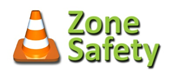 ORDER FORMTo place an order, complete form and EMAIL to zonesafety365@gmail.comOrder is not valid unless confirmed and has a confirmation number. Job MUST be cancelled 1 hour prior to start time to avoid minimum charge of 5 hours. Call to cancel 440-752-9545 ( M-F 8am- 5pm) ALL INFORMATION MUST BE COMPLETED OR COULD RESULT IN DELAY OF PROVIDING TRAFFIC CONTROLTo place an order, complete form and EMAIL to zonesafety365@gmail.comOrder is not valid unless confirmed and has a confirmation number. Job MUST be cancelled 1 hour prior to start time to avoid minimum charge of 5 hours. Call to cancel 440-752-9545 ( M-F 8am- 5pm) ALL INFORMATION MUST BE COMPLETED OR COULD RESULT IN DELAY OF PROVIDING TRAFFIC CONTROLTo place an order, complete form and EMAIL to zonesafety365@gmail.comOrder is not valid unless confirmed and has a confirmation number. Job MUST be cancelled 1 hour prior to start time to avoid minimum charge of 5 hours. Call to cancel 440-752-9545 ( M-F 8am- 5pm) ALL INFORMATION MUST BE COMPLETED OR COULD RESULT IN DELAY OF PROVIDING TRAFFIC CONTROLTo place an order, complete form and EMAIL to zonesafety365@gmail.comOrder is not valid unless confirmed and has a confirmation number. Job MUST be cancelled 1 hour prior to start time to avoid minimum charge of 5 hours. Call to cancel 440-752-9545 ( M-F 8am- 5pm) ALL INFORMATION MUST BE COMPLETED OR COULD RESULT IN DELAY OF PROVIDING TRAFFIC CONTROLCOMPANY INFORMATIONCOMPANY INFORMATIONCOMPANY INFORMATIONTIME OF JOB INFORMATIONTIME OF JOB INFORMATIONTIME OF JOB INFORMATIONTIME OF JOB INFORMATIONCompany Name:__________________________Name of person placing order:_______________Contact Phone number: ___________________Fax or email:______________________________Company Name:__________________________Name of person placing order:_______________Contact Phone number: ___________________Fax or email:______________________________Company Name:__________________________Name of person placing order:_______________Contact Phone number: ___________________Fax or email:______________________________JOB START DATE:_________ JOB END DATE:____________JOB START TIME :____________ JOB END TIME:___________TOTAL NUMBER OF DAYS:________NUMBER OF FLAGGERS:______ NUMBER OF TRUCKS:______ADDITIONAL SIGNAGE OR EQUIPMENT NEEDED? YES _____ NO_____ IF YES, EXPLAIN_______________________________________JOB START DATE:_________ JOB END DATE:____________JOB START TIME :____________ JOB END TIME:___________TOTAL NUMBER OF DAYS:________NUMBER OF FLAGGERS:______ NUMBER OF TRUCKS:______ADDITIONAL SIGNAGE OR EQUIPMENT NEEDED? YES _____ NO_____ IF YES, EXPLAIN_______________________________________JOB START DATE:_________ JOB END DATE:____________JOB START TIME :____________ JOB END TIME:___________TOTAL NUMBER OF DAYS:________NUMBER OF FLAGGERS:______ NUMBER OF TRUCKS:______ADDITIONAL SIGNAGE OR EQUIPMENT NEEDED? YES _____ NO_____ IF YES, EXPLAIN_______________________________________JOB START DATE:_________ JOB END DATE:____________JOB START TIME :____________ JOB END TIME:___________TOTAL NUMBER OF DAYS:________NUMBER OF FLAGGERS:______ NUMBER OF TRUCKS:______ADDITIONAL SIGNAGE OR EQUIPMENT NEEDED? YES _____ NO_____ IF YES, EXPLAIN_______________________________________bill tobill tobill toJob Location and Job Site Characteristics: Street Address: ____________________________________________ City,State:__________________________________________________Zip:________________________________________________________Job Location and Job Site Characteristics: Street Address: ____________________________________________ City,State:__________________________________________________Zip:________________________________________________________Job Location and Job Site Characteristics: Street Address: ____________________________________________ City,State:__________________________________________________Zip:________________________________________________________Job Location and Job Site Characteristics: Street Address: ____________________________________________ City,State:__________________________________________________Zip:________________________________________________________COMPANY:_____________________________________STREET ADDRESS:______________________________________CITY, STATE:_________________________________________ZIP:____________________________________________COMPANY:_____________________________________STREET ADDRESS:______________________________________CITY, STATE:_________________________________________ZIP:____________________________________________COMPANY:_____________________________________STREET ADDRESS:______________________________________CITY, STATE:_________________________________________ZIP:____________________________________________# OF LANES ON ROAD: _____ If ODD #, WHERE IS EXTRA LANE?___MIDDLE/ TURN   ___ CROSS SIDE    ___OPEN SIDE SPEED LIMIT:_____  SHOULDER? _____  APPROX. WIDTH (FT): ______INTERSECTIONS?_____    3-WAY ___  4-WAY/MORE____PROXIMITY TO WORK ZONE(FT): ____________APPROXIMATE LENGTH OF YOUR WORK AREA IN FEET:____________TRAFFIC VOLUME:  ___LIGHT   ____MODERATE      ____HEAVY    TRAFFIC OBSTRUCTION:_____ SHOULDER WORK ONLY:_____PARTIAL LANE ENCROACHMENT APPRO. FT:__________FULL LANE ENCROACHMENT:___________ DETOUR:________OTHER:___________________________________________________# OF LANES ON ROAD: _____ If ODD #, WHERE IS EXTRA LANE?___MIDDLE/ TURN   ___ CROSS SIDE    ___OPEN SIDE SPEED LIMIT:_____  SHOULDER? _____  APPROX. WIDTH (FT): ______INTERSECTIONS?_____    3-WAY ___  4-WAY/MORE____PROXIMITY TO WORK ZONE(FT): ____________APPROXIMATE LENGTH OF YOUR WORK AREA IN FEET:____________TRAFFIC VOLUME:  ___LIGHT   ____MODERATE      ____HEAVY    TRAFFIC OBSTRUCTION:_____ SHOULDER WORK ONLY:_____PARTIAL LANE ENCROACHMENT APPRO. FT:__________FULL LANE ENCROACHMENT:___________ DETOUR:________OTHER:___________________________________________________# OF LANES ON ROAD: _____ If ODD #, WHERE IS EXTRA LANE?___MIDDLE/ TURN   ___ CROSS SIDE    ___OPEN SIDE SPEED LIMIT:_____  SHOULDER? _____  APPROX. WIDTH (FT): ______INTERSECTIONS?_____    3-WAY ___  4-WAY/MORE____PROXIMITY TO WORK ZONE(FT): ____________APPROXIMATE LENGTH OF YOUR WORK AREA IN FEET:____________TRAFFIC VOLUME:  ___LIGHT   ____MODERATE      ____HEAVY    TRAFFIC OBSTRUCTION:_____ SHOULDER WORK ONLY:_____PARTIAL LANE ENCROACHMENT APPRO. FT:__________FULL LANE ENCROACHMENT:___________ DETOUR:________OTHER:___________________________________________________# OF LANES ON ROAD: _____ If ODD #, WHERE IS EXTRA LANE?___MIDDLE/ TURN   ___ CROSS SIDE    ___OPEN SIDE SPEED LIMIT:_____  SHOULDER? _____  APPROX. WIDTH (FT): ______INTERSECTIONS?_____    3-WAY ___  4-WAY/MORE____PROXIMITY TO WORK ZONE(FT): ____________APPROXIMATE LENGTH OF YOUR WORK AREA IN FEET:____________TRAFFIC VOLUME:  ___LIGHT   ____MODERATE      ____HEAVY    TRAFFIC OBSTRUCTION:_____ SHOULDER WORK ONLY:_____PARTIAL LANE ENCROACHMENT APPRO. FT:__________FULL LANE ENCROACHMENT:___________ DETOUR:________OTHER:___________________________________________________PRICINGPRICINGPRICINGLIST ANY EQUIPMENT YOU WILL BE USING THAT MAY OBSTRUCT LINE OF SIGHT THROUGH ZONE:LIST ANY EQUIPMENT YOU WILL BE USING THAT MAY OBSTRUCT LINE OF SIGHT THROUGH ZONE:LIST ANY EQUIPMENT YOU WILL BE USING THAT MAY OBSTRUCT LINE OF SIGHT THROUGH ZONE:LIST ANY EQUIPMENT YOU WILL BE USING THAT MAY OBSTRUCT LINE OF SIGHT THROUGH ZONE:$90 AN HR. PER CREW AND STANDARD ZONE EQUIPMENT (MONDAY-FRIDAY 8AM-5PM)TIME AND HALF FOR EMERGENCIES AND WEEKENDSCALL FOR  HOLIDAY PRICING $90 AN HR. PER CREW AND STANDARD ZONE EQUIPMENT (MONDAY-FRIDAY 8AM-5PM)TIME AND HALF FOR EMERGENCIES AND WEEKENDSCALL FOR  HOLIDAY PRICING $90 AN HR. PER CREW AND STANDARD ZONE EQUIPMENT (MONDAY-FRIDAY 8AM-5PM)TIME AND HALF FOR EMERGENCIES AND WEEKENDSCALL FOR  HOLIDAY PRICING ______________________________________________________________WILL YOU REMAIN IN ONE LOCATION? __YES   ___NO (SAME STREET, BUT ROLLING UP.) ___ NO (WILL CHANGE LOCATION ENTIRELY)______________________________________________________________WILL YOU REMAIN IN ONE LOCATION? __YES   ___NO (SAME STREET, BUT ROLLING UP.) ___ NO (WILL CHANGE LOCATION ENTIRELY)______________________________________________________________WILL YOU REMAIN IN ONE LOCATION? __YES   ___NO (SAME STREET, BUT ROLLING UP.) ___ NO (WILL CHANGE LOCATION ENTIRELY)______________________________________________________________WILL YOU REMAIN IN ONE LOCATION? __YES   ___NO (SAME STREET, BUT ROLLING UP.) ___ NO (WILL CHANGE LOCATION ENTIRELY)SPECIAL INSTRUCTIONS:SPECIAL INSTRUCTIONS:SPECIAL INSTRUCTIONS:OFFICE USE ONLY: ASSIGNED TO JOB:___________________________________________________________________OFFICE USE ONLY: ASSIGNED TO JOB:___________________________________________________________________OFFICE USE ONLY: ASSIGNED TO JOB:___________________________________________________________________OFFICE USE ONLY: ASSIGNED TO JOB:___________________________________________________________________Customer Order InformationCustomer Order InformationCustomer Order InformationCustomer Order InformationCustomer Order InformationCustomer Order InformationCustomer Order InformationITEMS:ITEMS:# of EACHSTANDARDAdditional InformationAdditional InformationTRUCKSTRUCKS1FLAGGERSFLAGGERS2CONESCONES30ROAD WORK AHEAD SIGNROAD WORK AHEAD SIGN2CAUTION SIGNCAUTION SIGNLIGHT WITH ARROW SIGNLIGHT WITH ARROW SIGNONE LANE ROAD AHEAD SIGNONE LANE ROAD AHEAD SIGN6FLAGGER SYMBOL SIGNFLAGGER SYMBOL SIGN2BE PREPARED TO STOP SIGNBE PREPARED TO STOP SIGN2RUMBLE STRIPSRUMBLE STRIPS2OTHER ITEMS NEEDEDOTHER ITEMS NEEDED